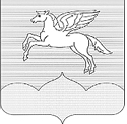 СОБРАНИЕ ДЕПУТАТОВ                                                                         ГОРОДСКОГО ПОСЕЛЕНИЯ «ПУШКИНОГОРЬЕ»ПУШКИНОГОРСКОГО РАЙОНАПСКОВСКОЙ ОБЛАСТИР Е Ш Е Н И Е от 23.12. 2011 г.  № 89Принято на пятнадцатой сессии Собрания депутатовгородского поселения «Пушкиногорье»первого созываОб утверждении Положения о порядкепроведения опроса граждан в муниципальномобразовании городском поселении«Пушкиногорье» 	В целях реализации требований ст. 31 Федерального закона от 06.10.2003 N 131-ФЗ "Об общих принципах организации местного самоуправления в Российской Федерации", в соответствии со ст. 7, ст. 13 Устава муниципального образования городского поселения «Пушкиногорье, Собрание депутатов муниципального образования городского поселения «Пушкиногорье»РЕШИЛО:1.  Утвердить Положение "О Порядке проведения опроса граждан в муниципальном образовании городском поселении "Пушкиногорье".2. Признать утратившими силу Решение Собрания депутатов городского поселения «Пушкинские Горы» от 22.12.2006 N 28 " Об утверждении Положения о порядке проведения опроса граждан в муниципальном образовании  городское поселение «Пушкинские Горы»,  Решение Собрания депутатов сельского поселения «Пушкиногорская волость» от 22.12.2006 N 21 "Об утверждении Положения об опросе граждан" и Решение Собрания депутатов сельского поселения «Зарецкая волость» от 28.12.2006 N 28 «Об утверждении Положения о порядке назначения и проведения опроса граждан в муниципальном образовании сельское поселение «Зарецкая волость».3. Настоящее решение вступает в силу со дня его официального обнародования.Глава городского поселения«Пушкиногорье»									Ю. А. Гусев  Приложениек решениюСобрания депутатов городскогопоселения «Пушкиногорье»от 23.12. 2011 г. N 89ПОЛОЖЕНИЕО ПОРЯДКЕ ПРОВЕДЕНИЯ ОПРОСА ГРАЖДАН В МУНИЦИПАЛЬНОМОБРАЗОВАНИИ ГОРОДСКОМ ПОСЕЛЕНИИ "ПУШКИНОГОРЬЕ"Настоящее Положение разработано на основании Федерального закона от 6 октября 2003 года N 131-ФЗ "Об общих принципах организации местного самоуправления в Российской Федерации", Устава муниципального образования городского поселения "Пушкиногорье", устанавливает порядок назначения, подготовки, проведения, установления и рассмотрения результатов опроса граждан в муниципальном образовании "Пушкиногорье" как одной из форм непосредственного участия жителей в осуществлении местного самоуправления.Глава 1. ОБЩИЕ ПОЛОЖЕНИЯСтатья 1. Опрос граждан1. Опрос проводится для выявления мнения населения и его учета при принятии решений Собранием депутатов городского поселения, главой городского поселения по вопросам местного значения, а также органами государственной власти Псковской области.2. Результаты опроса граждан носят рекомендательный характер для Собрания депутатов городского поселения, Главы городского поселения, органов государственной власти Псковской области.Статья 2. Право граждан на участие в опросеВ опросе имеют право участвовать жители городского поселения "Пушкиногорье" (далее городское поселение), обладающие избирательным правом и постоянно или преимущественно проживающие в границах территории, на которой проводится опрос.Статья 3. Принципы проведения опроса и участия граждан в опросе1. Жители городского поселения участвуют в опросе непосредственно. Каждый участник опроса обладает одним голосом.2. Какое-либо прямое или косвенное ограничение прав граждан на участие в опросе в зависимости от пола, расы, национальности, происхождения, имущественного или должностного положения, отношения к религии, убеждений, принадлежности к общественным объединениям не допускается.3. Участие в опросе является свободным и добровольным. В ходе опроса никто не может быть принужден к выражению своего мнения и убеждений или отказу от них.4. Подготовка, проведение и установление результатов опроса осуществляется открыто и гласно.5. Заинтересованным сторонам должно быть предоставлено равное право на изложение своих взглядов по вопросу (вопросам), предлагаемому (предлагаемым) при проведении опроса.6. Не имеют права участвовать в опросе лица, признанные судом недееспособными или содержащиеся в местах лишения свободы по приговору суда.Статья 4. Территория проведения опроса гражданОпрос граждан может проводиться на всей территории городского поселения, а также на части его территории (в подъезде многоквартирного жилого дома, в многоквартирном жилом доме, на территории группы жилых домов, жилого микрорайона, квартала, улицы, на иной территории проживания граждан).Статья 5. Вопросы, предлагаемые при проведении опроса1. На опрос могут быть вынесены вопросы, непосредственно затрагивающие интересы жителей городского поселения по месту их проживания и отнесенные законодательством Российской Федерации, Уставом муниципального образования к вопросам местного значения.2. Содержание вопроса (вопросов), выносимого (выносимых) на опрос, не должно противоречить законодательству Российской Федерации и Псковской области, Уставу и муниципальным правовым актам муниципального образования.3. Вопрос, выносимый на опрос, должен быть сформулирован таким образом, чтобы исключить его множественное толкование, то есть ответ на вопрос должен предполагать однозначный ответ и исключать неопределенность правовых последствий принятого в результате опроса решения.Статья 6. Форма проведения опроса1. Опрос проводится путем поименного или открытого голосования по месту жительства участников опроса в течение одного или нескольких дней (но не более 14 дней).2. Поименное голосование проводится по опросным спискам в пунктах проведения опроса и (или) по месту жительства участников опроса.3. Опрос может также проводиться в форме открытого голосования на собраниях жителей.Статья 7. Финансовое обеспечение проведения опросаФинансирование мероприятий, связанных с подготовкой и проведением опроса, осуществляется:1. при проведении опроса по инициативе органов местного самоуправления - за счет средств местного бюджета;2. при проведении опроса по инициативе органов государственной власти Псковской области - за счет средств бюджета Псковской области.Глава 2. НАЗНАЧЕНИЕ ПРОВЕДЕНИЯ ОПРОСАСтатья 8. Назначение опроса1. Опрос граждан по вопросам местного значения проводится по инициативе Собрания депутатов городского поселения или главы городского поселения.2. Опрос для учета мнения граждан при принятии решений об изменении целевого назначения земель муниципального образования для объектов регионального и межрегионального значения проводится по инициативе органов государственной власти Псковской области.Статья 9. Принятие решения о назначении опроса1. Решение о назначении опроса граждан принимается Собранием депутатов городского поселения.2. В Решении Собрания депутатов городского поселения о назначении опроса граждан устанавливаются:1) дата и сроки проведения опроса;2) формулировка вопроса (вопросов), предлагаемого (предлагаемых) при проведении опроса;3) методика проведения опроса;4) форма опросного листа;5) минимальная численность жителей муниципального образования, участвующих в опросе.3. Решение о назначении опроса должно быть осуществлено не менее чем за 10 дней до проведения опроса.Статья 9.1. Комиссия по проведению опроса1. Подготовку и проведение опроса осуществляет комиссия по проведению опроса (далее - комиссия).2. Комиссия назначается Собранием депутатов городского поселения.3. Численный состав комиссии устанавливается в зависимости от территории проведения опроса. Минимальная численность членов комиссии должна быть не менее 3 человек.4. В состав комиссии в обязательном порядке включаются представители Собрания депутатов городского поселения, Администрации городского поселения, а также представители общественности.5. Деятельность комиссии осуществляется на основе коллегиальности. Заседание комиссии считается правомочным, если в нем приняло участие не менее половины от установленного числа членов комиссии.6. Комиссия созывается не позднее чем на третий день после опубликования решения о назначении опроса.7. Председатель и секретарь комиссии избираются открытым голосованием на первом заседании из числа членов комиссии.8. Комиссия в рамках своей компетенции:1) при проведении опроса организует исполнение настоящего Положения, Решения Собрания депутатов городского поселения;2) осуществляет контроль за соблюдением права жителей городского поселения на участие в опросе;3) обеспечивает изготовление опросных листов;4) организует проведение опроса жителей;5) устанавливает итоги опроса и обнародует их;6) осуществляет иные полномочия, предусмотренные действующим законодательством и настоящим Положением.9. Полномочия комиссии прекращаются после официальной передачи результатов опроса Собранию депутатов городского поселения.Статья 10. Списки граждан, имеющих право на участие в опросе1. В список участников опроса включаются жители, имеющие право на участие в опросе, проживающие в границах территории, на которой проводится опрос. Список составляется комиссией по домам и улицам. В списке указываются фамилия, имя, отчество, год рождения (в возрасте 18 лет - дополнительно день и месяц рождения) и адрес места жительства участника опроса.2. Список участников опроса составляется в двух экземплярах и подписывается председателем и секретарем комиссии.3. Список участников опроса составляется не позднее чем за 10 дней до проведения опроса.4. В случае создания нескольких пунктов проведения опроса список участников опроса составляется по каждому пункту.Статья 11. Лица, проводящие опрос граждан1. Список лиц, проводящих опрос граждан, составляется комиссией не позднее чем за 3 дня до даты начала проведения опроса.2. К проведению опроса могут быть привлечены жители городского поселения и представители общественных объединений, а также специалисты, привлеченные по гражданско-правовому договору.3. Опросные листы выдаются лицам, проводящим опрос, под роспись.Статья 12. Опросный лист1. Наименование вопроса, выносимого на опрос граждан, располагается в начале каждого опросного листа.2. Опросный лист представляет собой таблицу, в графы которой включаются данные о фамилии, имени, отчестве, дате рождения, месте жительства, серии и номере паспорта или документа, удостоверяющего личность участников опроса. Справа от этих граф под точно воспроизведенным текстом вопроса (вопросов), вынесенного на опрос, указываются варианты ответа голосующего словами "За" или "Против" и оставляется место для подписи участников голосования.3. Опросный лист подписывается председателем и секретарем комиссии на каждой странице.Статья 13. Голосование на собраниях жителейКомиссия вправе провести собрание участников опроса для проведения голосования по вопросу (вопросам), вынесенному на опрос. Регистрация участников собрания проводится по списку участников опроса. Открывают и ведут собрание представители комиссии в количестве не менее трех человек. На собрании допускаются выступления инициаторов, заинтересованных сторон по вопросу (вопросам), вынесенному на опрос, их ответы на вопросы граждан, однако обсуждение не проводится.Голосование на собрании проводится по каждому вопросу отдельно "За" и отдельно "Против". В голосовании участвуют только участники опроса, внесенные в список и зарегистрированные на собрании. Результаты голосования заносятся в протокол, который подписывается всеми членами комиссии, присутствующими на собрании.Собрание правомочно, если в нем приняло участие более 50 процентов жителей, имеющих право на участие в опросе.Глава 3. ПОРЯДОК ПРОВЕДЕНИЯОПРОСА И УСТАНОВЛЕНИЯ ЕГО РЕЗУЛЬТАТОВСтатья 14. Проведение опроса1. Опрос проводится по месту жительства опрашиваемых путем заполнения опросного листа в период и время, определенные в решении Собрания депутатов городского поселения о назначении опроса.2. Лицо, осуществляющее опрос, обязано ознакомить опрашиваемого с вопросом (вопросами), предлагаемым (предлагаемыми) при проведении опроса, и порядком заполнения опросного листа.3. По предъявлении паспорта или иного заменяющего его документа опрашиваемый ставит знак в пустом квадрате под словом "За" или "Против", свою подпись в соответствующих графах опросного листа напротив своей фамилии.4. Использование карандаша при заполнении опросного листа не допускается.5. В день завершения проведения опроса заполненные опросные листы доставляются в комиссию.Статья 15. Установление результатов опроса1. После проведения опроса комиссия подсчитывает результаты голосования. На основании полученных результатов составляется протокол, в котором указываются следующие данные:а) общее число граждан, имеющих право на участие в опросе;б) число граждан, принявших участие в опросе;в) число записей в опросном листе, оказавшихся недействительными;г) количество голосов, поданных "За" вопрос, вынесенный на опрос;д) количество голосов, поданных "Против" вопроса, вынесенного на опрос;е) одно из следующих решений:- признание опроса состоявшимся;- признание опроса несостоявшимся;ж) результаты опроса (вопрос считается одобренным, если за него проголосовало более половины участников опроса, принявших участие в голосовании).2. Если опрос проводится по нескольким вопросам, то подсчет голосов и составление протокола по каждому вопросу производятся отдельно.3. Недействительными признаются записи в опросном листе, по которым невозможно достоверно установить мнение участников опроса или не содержащие данных о голосовавшем или его подписи, а также повторяющиеся записи.4. Комиссия признает опрос состоявшимся, если в нем приняло участие более 25% граждан, имеющих право на участие в опросе.5. Протокол о результатах опроса составляется в двух экземплярах и подписывается членами комиссии. Один экземпляр протокола остается в комиссии, второй вместе с опросными листами направляется в Собрание депутатов городского поселения.6. Член комиссии, несогласный с протоколом в целом или отдельными его положениями, вправе изложить в письменной форме особое мнение, которое прилагается к протоколу. К первому экземпляру протокола прилагаются поступившие в комиссию письменные жалобы, заявления и принятые по ним решения. Заверенные копии жалоб, заявлений и принятых по ним решений прилагаются ко второму экземпляру протокола.7. Материалы опроса в течение всего срока полномочий депутатов представительного органа муниципального образования хранятся у Собрания депутатов городского поселения или Администрации городского поселения, а затем передаются на хранение в муниципальный архив.Срок хранения указанных материалов определяется Собранием депутатов городского поселения.8. Повторное проведение опроса населения по рассмотренному вопросу (вопросам) может состояться не ранее чем через год.Статья 16. Результаты опроса1. Результаты опроса учитываются при принятии решений органами местного самоуправления и должностными лицами местного самоуправления, а также органами государственной власти субъекта Российской Федерации.2. О принятом Собранием депутатов городского поселения решении с учетом результатов опроса граждан население информируется путем обнародования принятого решения.Глава 4. ЗАКЛЮЧИТЕЛЬНЫЕ ПОЛОЖЕНИЯСтатья 17. Ответственность за нарушения прав граждан на участие в опросеЛица, препятствующие свободному осуществлению гражданином Российской Федерации права на участие в опросе либо работе комиссии или членов комиссии, несут ответственность в соответствии с действующим законодательством.ОПРОСНЫЙ ЛИСТ«___» ___________ 20___ г.					п. Пушкинские ГорыТочная формулировка вопросов выносимых на опрос:1.3.3.Председатель комиссии: Секретарь комиссии:Ф.И.О.Дата рожденияАдрес места жительстваСерия и номер паспорта или документа, удостоверяющего личностьвопросВариант ответаВариант ответаПодпись участника опросаФ.И.О.Дата рожденияАдрес места жительстваСерия и номер паспорта или документа, удостоверяющего личностьвопрос«За»«Против»Подпись участника опроса1.2.3.